AYUNTAMIENTO DE AHUALULCO DE MERCADO, JALISCO.Manual de Procedimientos Dirección de Atención CiudadanaFecha: 11 de Abril del 2017.ÍndiceIntroducciónCon la finalidad de contar con un documento normativo administrativo que registre y transmita en forma ordenada y sistemática las funciones y atribuciones que las leyes y reglamentos le confiere a esta Dirección, así como una estructura orgánica de las personas que desempeñan alguna actividad en el Ayuntamiento de Ahualulco de Mercado, Jalisco, se emite el presente Manual de Procedimientos para que esta área de la Administración Pública Municipal este en  aptitud de eficientar el desempeño de los servicios públicos que a la misma corresponden.II.OBJETIVOS DEL MANUAL.OBJETIVO GENERALContribuir con el trabajo institucional de la administración pública municipal en los asuntos que competan a ésta Dirección, los cuales deberán tener como finalidad la atención a los asuntos de interés de los habitantes del municipio de Ahualuclo de Mercado, Jalisco.OBJETIVOS PARTICULARES1.- Delimitar el campo de acción que corresponde a la Dirección de Atención  Ciudadana.2.-.Lograr un trabajo organizado, conjunto y coordinado de los miembros que conforman la Dirección de Atención  Ciudadana.3.-.Definir claramente las funciones de la Dirección de Atención  Ciudadana a fin de evitar la duplicidad de funciones por áreas de trabajo en la administración municipal.4.-.Unificar criterios en la toma de decisiones.III.MISIÓN, VISIÓN Y VALORES.MISIÓNRealizar las tareas correspondientes a la Dirección de Atención Ciudadana del Ayuntamiento ajustándose las mismas a los disposiciones legales aplicables y en apego a lo establecido en el Plan de Desarrollo Municipal, todo con la finalidad de ofrecer un servicio de calidad a la comunidad en general.VISIÓNLograr a futuro que la Dirección de Atención Ciudadana del Ayuntamiento tenga bases firmes para desarrollar las tareas que le corresponden por ley y las que se le atribuyan mediante los procedimientos adecuados con el propósito de ser una dependencia municipal organizada, coordinada y comprometida con la sociedad Ahualulcence.VALORESEl personal que forme parte de la Dirección de Atención Ciudadana del Ayuntamiento deberá invariablemente contar con los valores siguientes:HonestidadLealtadRespetoToleranciaAmabilidadResponsabilidadConfianzaFundamento LegalLa Dirección de Atención Ciudadana se encuentra sustentada en el siguiente marco normativo:Constitución Política de los Estados Unidos Mexicanos y sus Reformas.Constitución Política del Estado de Jalisco sus Reformas.Ley de transparencia y acceso a la información pública del Estado de Jalisco y sus municipios.Ley del gobierno y la administración pública municipal del Estado de Jalisco.Ley de Regularización de Predios Urbanos en el Estado de Jalisco.V.- AtribucionesLEY DEL GOBIERNO Y LA ADMINISTRACION PÚBLICA MUNICIPAL DEL ESTADO DE JALISCOARTÍCULO 123.- Los Ayuntamientos deben promover la organización y participación de los vecinos, con las siguientes atribuciones: Definir, precisar y revisar los límites de las colonias, barrios y zonas de los centros de población, para determinar el ámbito territorial que corresponda a las personas jurídicas con funciones de representación ciudadana y vecinal, asegurando se incluyan la totalidad de las áreas urbanizadas;Determinar la dependencia municipal responsable para coordinar las relaciones con las personas jurídicas con funciones de representación ciudadana y vecinal, establecer su registro y en general, ejercer las atribuciones específicas que se establecen en esta ley para apoyar sus actividades; Promover en los habitantes y propietarios de las colonias, barrios, centros de población y comunidades indígenas, la constitución e integración a las personas jurídicas con funciones de representación ciudadana y vecinal. Cuando los vecinos no tengan la capacidad económica para pagar los gastos para constituir personas jurídicas, el Ayuntamiento que corresponda promoverá por conducto del Colegio de Notarios, la presentación de los servicios de constitución y formalización de las personas jurídicas, sin costo para los interesados; 30 Proporcionar a las personas jurídicas con funciones de representación ciudadana y vecinal la información municipal que requieran para el desarrollo de sus actividades; y Las demás que les confiere esta ley, los reglamentos municipales respectivos y los estatutos de las personas jurídicas con funciones de representación ciudadana y vecinal.VI.- Directorio de FuncionariosVII.- Estructura OrgánicaDirección de Atención Ciudadana.VIII.	Perfil de puestosI.- Descripción del PuestoII.- Descripción de las Funciones del PuestoIII.- Perfil del Responsable del PuestoIX. OTROS COMPLEMENTOS.La Dirección de Atención Ciudadana del Ayuntamiento de Ahualulco de Mercado, Jalisco, tiene a su cargo distintas tareas, entre las que destacan el Programa Social y acciones siguientes:1.- .Programa de Regularización de Predios Urbanos.Este es un programa del Gobierno Municipal  que tiene como base normativa la Ley de Regularización y Titulación de Predios Urbanos en el Estado de Jalisco,  que es de orden público y de interés social y tiene por objeto establecer los lineamientos a que temporalmente deben sujetarse la regularización de predios urbanos en el Estado que se encuentren en posesión de personas físicas que se ostenten como propietarios y que tengan calidad de poseedores a título de dueños en forma pacífica, continua y pública.Requisitos del trámite:Solicitud de Titulación por parte del Posesionario.b) Credencial de elector.c) Curp.d) Comprobante de Domicilio.e) Acta de nacimiento.f) Documento que acredite la posesión del predio a regularizar.g) Recibos de agua y predial.h) Acta de Matrimonio.i) Recibos de agua y predial.X.- FLUJOGRAMA DEL PROCEDIMIENTO DE REGULARIZACION.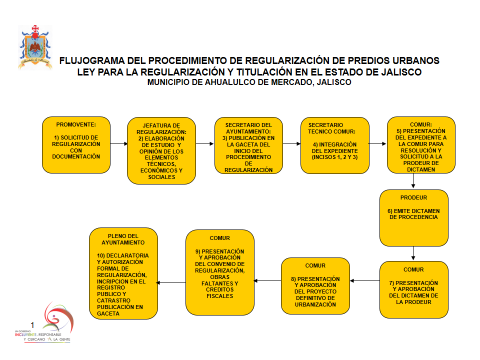 XI.- FLUJOGRAMA DEL PROCEDIMIENTO DE TITULACION DE PREDIOS URBANOS.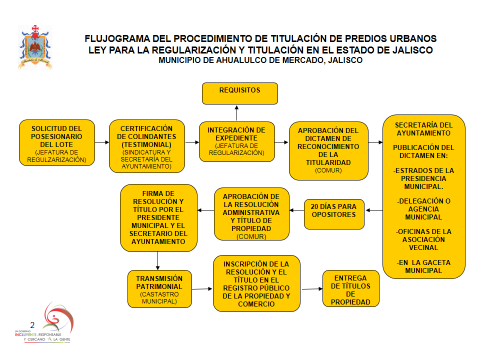 ELABORÓREVISÓAPROBÓNOMBRE Y FIRMALIC. MA. PALOMA GUIZAR LOPEZ.PUESTODIRECTORA DE ATENCIÓN CIUDADANANombreCargoCorreo InstitucionalTeléfono / ExtensiónLic. Ma. Paloma Guizar LopezDirectora de Atención CiudadanaPalomaguizar1980@hotmail.es386 75 2 01 58. Extensión 108. Puesto:DirectorDirectorÁrea de Adscripción:Dirección de Atención CiudadanaDirección de Atención CiudadanaReporta a:Presidente MunicipalPresidente MunicipalSupervisa a:Presidente Municipal.Presidente Municipal.Interacciones InternasInteracciones InternasInteracciones InternasCon:Con:Para:Con todas las áreas del H. AyuntamientoCon todas las áreas del H. AyuntamientoPlanificar de manera estratégica los trabajos que se llevaran acabos en las subdirecciones y mantenerse al tanto del desempeño de la Dirección.Planificar de manera estratégica los trabajos que se llevaran acabos en las subdirecciones y mantenerse al tanto del desempeño de la Dirección.Planificar de manera estratégica los trabajos que se llevaran acabos en las subdirecciones y mantenerse al tanto del desempeño de la Dirección.Interacciones ExternasInteracciones ExternasCon:Con:Para:Gobierno FederalGobierno FederalCoordinarse para las diversas actividades que se vayan a realizar o realizar las gestiones pertinentes según sea necesario.Gobierno EstatalGobierno EstatalCoordinarse para las diversas actividades que se vayan a realizar o realizar las gestiones pertinentes según sea necesario.Jefes de ManzanaJefes de ManzanaCoordinarse para las diversas actividades que se vayan a realizar o realizar las gestiones pertinentes según sea necesario.Perfil del PuestoPerfil del PuestoNivel Académico:Profesionista,	Lic.	Ciencias	Políticas,	Lic.	Ciencias	de	la	Educación,	Lic. Administración Pública, Lic. Sociología, Lic. En Derecho.Experiencia:5 años mínimos, en cargos públicos.Conocimientos:Administración Pública, Política Social, Gestión Institucional, Ciencias Sociales, Normatividad, Planeación, Relaciones Humanas y la Estructura y Funcionamiento de  la Administración Pública Municipal.Aptitud para Ocupar el Puesto:Capacidad de negociación, toma de decisiones, planeación, capacidad analítica y de síntesis, resolución de problemas, enfoque en resultados, propositivo y facilidad de palabra.